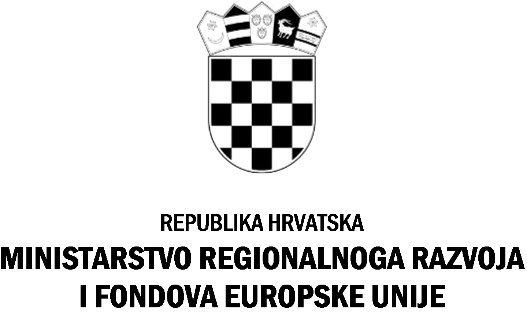 PRIJAVNI OBRAZAC zaJavni natječaj za prijam vježbenika u državnu službu na neodređeno vrijemePodnošenjem prijave, dajem privolu Ministarstvu regionalnoga razvoja i fondova Europske unije za prikupljanje i obradu mojih osobnih podataka u svrhu provedbe postupka odabira kandidata za prijam u državnu službu na neodređeno vrijeme temeljem ovoga Javnog natječaja. Datum:                                                                                          Vlastoručni potpis kandidata/kinje__________ 2023. godine                                                     ___________________________Prijavnom obrascu obvezno priložite:životopisdokaz o hrvatskom državljanstvu (preslik osobne iskaznice, vojne iskaznice, putovnice ili domovnice)dokaz o stručnoj spremi (preslik diplome i rješenje Agencije za znanost ako se radi o inozemnoj obrazovnoj kvalifikaciji)elektronički zapis ili potvrdu o podacima evidentiranim u bazi podataka Hrvatskog zavoda za mirovinsko osiguranje iz kojeg je vidljivo da osoba nema radnog iskustva u struci ili ima radno iskustvo kraće od vremena propisanog za vježbenički staždokaz o znanju rada na osobnom računalu (preslika svjedodžbe srednje škole iz koje je vidljivo da je kandidat pohađao nastavu informatike ili certifikat ili potvrda odgovarajuće institucije koja provodi izobrazbu rada na osobnom računalu ili vlastoručno potpisanu izjavu o znanju rada na osobnom računalu)dokaz o znanju engleskog jezika (samo za radna mjesta za koja je to stručni uvjet - preslika indeksa ili certifikat ili potvrda odgovarajuće institucije koja provodi izobrazbu stranog jezika ili vlastoručno potpisanu izjavu o znanju engleskog jezika)PODACI O RADNOM MJESTU NA KOJE SE PRIJAVA ODNOSIPODACI O RADNOM MJESTU NA KOJE SE PRIJAVA ODNOSIPODACI O RADNOM MJESTU NA KOJE SE PRIJAVA ODNOSIPODACI O RADNOM MJESTU NA KOJE SE PRIJAVA ODNOSIBroj radnog mjesta iz Javnog natječaja: Broj radnog mjesta iz Javnog natječaja: OSOBNI PODACI KANDIDATAOSOBNI PODACI KANDIDATAOSOBNI PODACI KANDIDATAOSOBNI PODACI KANDIDATAIme:Prezime:Ime oca:Ime majke i djevojačko prezime:Datum i mjesto rođenja:OIB:Stručno zvanje:Podaci za kontakt kandidata:Podaci za kontakt kandidata:Podaci za kontakt kandidata:Podaci za kontakt kandidata:Mjesto stanovanja:Ulica i k.br:Telefon:GSM:e-mail: